ZPRAVODAJKRAJSKÝ PŘEBOR ÚSTECKÉHO KRAJE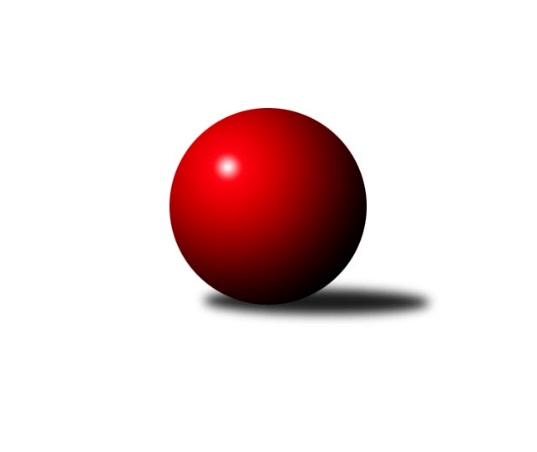 Č.21Ročník 2018/2019	9.3.2019Nejlepšího výkonu v tomto kole: 2655 dosáhlo družstvo: TJ Sokol ÚdliceVýsledky 21. kolaSouhrnný přehled výsledků:KO Česká Kamenice	- TJ Teplice Letná B	6:2	2574:2522	7.5:4.5	8.3.TJ Kovostroj Děčín B	- ASK Lovosice	6:2	2540:2463	7.0:5.0	8.3.TJ Sokol Údlice	- TJ VTŽ Chomutov B	6:2	2655:2489	10.0:2.0	9.3.SKK Bílina	- SK Verneřice	6:2	2561:2451	6.0:6.0	9.3.TJ Lokomotiva Žatec	- TJ Slovan Vejprty	5:3	2506:2439	5.0:7.0	9.3.Sokol Spořice	- TJ Lokomotiva Ústí n. L. B	7:1	2425:2377	8.0:4.0	9.3.Sokol Ústí nad Labem	- TJ Elektrárny Kadaň B	3:5	2351:2402	5.0:7.0	9.3.Tabulka družstev:	1.	TJ Sokol Údlice	21	18	2	1	125.5 : 42.5 	165.0 : 87.0 	 2555	38	2.	TJ Elektrárny Kadaň B	20	14	0	6	103.0 : 57.0 	138.0 : 102.0 	 2511	28	3.	Sokol Spořice	21	12	0	9	93.5 : 74.5 	132.0 : 120.0 	 2448	24	4.	SKK Bílina	21	10	3	8	88.5 : 79.5 	127.0 : 125.0 	 2466	23	5.	ASK Lovosice	21	11	1	9	78.5 : 89.5 	120.5 : 131.5 	 2484	23	6.	TJ Lokomotiva Ústí n. L. B	21	10	0	11	91.5 : 76.5 	135.5 : 116.5 	 2500	20	7.	TJ Slovan Vejprty	21	10	0	11	84.5 : 83.5 	131.5 : 120.5 	 2462	20	8.	KO Česká Kamenice	21	8	3	10	91.0 : 77.0 	136.0 : 116.0 	 2473	19	9.	TJ Teplice Letná B	21	9	1	11	77.0 : 91.0 	123.5 : 128.5 	 2455	19	10.	TJ Lokomotiva Žatec	21	9	0	12	71.0 : 97.0 	110.0 : 142.0 	 2439	18	11.	Sokol Ústí nad Labem	21	8	0	13	66.0 : 102.0 	112.5 : 139.5 	 2412	16	12.	TJ Kovostroj Děčín B	20	7	1	12	60.0 : 100.0 	96.0 : 144.0 	 2386	15	13.	SK Verneřice	19	6	2	11	63.0 : 89.0 	103.0 : 125.0 	 2387	14	14.	TJ VTŽ Chomutov B	21	6	1	14	67.0 : 101.0 	109.5 : 142.5 	 2436	13Podrobné výsledky kola:	 KO Česká Kamenice	2574	6:2	2522	TJ Teplice Letná B	Miloš Martínek	 	 228 	 213 		441 	 1:1 	 414 	 	193 	 221		Rudolf Březina	Vladislav Janda	 	 205 	 194 		399 	 0.5:1.5 	 407 	 	205 	 202		Ladislav Čecháček	Karel Kühnel	 	 231 	 213 		444 	 1:1 	 437 	 	211 	 226		Josef Jiřinský	Karel Beran	 	 215 	 211 		426 	 2:0 	 414 	 	209 	 205		Milan Hnilica	Tomáš Malec	 	 218 	 210 		428 	 2:0 	 407 	 	207 	 200		Jaroslav Filip	Věra Šimečková	 	 226 	 210 		436 	 1:1 	 443 	 	213 	 230		Tomáš Čecháčekrozhodčí: Malec TomášNejlepší výkon utkání: 444 - Karel Kühnel	 TJ Kovostroj Děčín B	2540	6:2	2463	ASK Lovosice	Miroslav Rejchrt	 	 220 	 227 		447 	 2:0 	 426 	 	209 	 217		Jakub Hudec	Emilie Nováková	 	 195 	 191 		386 	 0:2 	 401 	 	203 	 198		Anna Houdková	Antonín Hrabě	 	 216 	 204 		420 	 1:1 	 403 	 	227 	 176		Jaroslav Chot	Petr Veselý	 	 230 	 196 		426 	 1:1 	 433 	 	221 	 212		Jaroslav Ondráček	Miroslav Bachor	 	 216 	 211 		427 	 2:0 	 400 	 	204 	 196		Miloš Maňour	Jiří Jablonický	 	 234 	 200 		434 	 1:1 	 400 	 	193 	 207		Ladislav Zalabákrozhodčí: Veselý PetrNejlepší výkon utkání: 447 - Miroslav Rejchrt	 TJ Sokol Údlice	2655	6:2	2489	TJ VTŽ Chomutov B	Emil Campr	 	 225 	 190 		415 	 1:1 	 432 	 	206 	 226		Filip Prokeš	Martin Vondráček	 	 219 	 208 		427 	 2:0 	 376 	 	183 	 193		Lenka Nováková	Vladimír Hurník	 	 204 	 221 		425 	 2:0 	 407 	 	198 	 209		Zdeněk Novák	Oldřich Fadrhons	 	 230 	 225 		455 	 1:1 	 475 	 	228 	 247		Petr Lukšík	Jaroslav Verner	 	 216 	 219 		435 	 2:0 	 374 	 	189 	 185		Dančo Bosilkov	Martin Vršan	 	 254 	 244 		498 	 2:0 	 425 	 	228 	 197		Stanislav Novákrozhodčí: Mako PetrNejlepší výkon utkání: 498 - Martin Vršan	 SKK Bílina	2561	6:2	2451	SK Verneřice	Lukáš Uhlíř	 	 191 	 236 		427 	 1:1 	 399 	 	205 	 194		Ladislav Elis ml.	Rudolf Podhola	 	 238 	 212 		450 	 2:0 	 414 	 	210 	 204		Daniel Žemlička	Zdeněk Vítr	 	 196 	 193 		389 	 0:2 	 411 	 	203 	 208		Lukáš Zítka	Pavlína Černíková	 	 201 	 215 		416 	 1:1 	 379 	 	208 	 171		Miroslav Zítka	Martin Vích	 	 228 	 221 		449 	 2:0 	 406 	 	190 	 216		Eduard Šram	Gerhard Schlögl	 	 200 	 230 		430 	 0:2 	 442 	 	205 	 237		Patrik Kukeněrozhodčí: Vích MartinNejlepší výkon utkání: 450 - Rudolf Podhola	 TJ Lokomotiva Žatec	2506	5:3	2439	TJ Slovan Vejprty	Iveta Ptáčková	 	 218 	 216 		434 	 2:0 	 383 	 	172 	 211		Miroslav Farkaš	Šárka Uhlíková	 	 233 	 205 		438 	 2:0 	 365 	 	179 	 186		Josef Malár	Lubomír Ptáček	 	 184 	 217 		401 	 1:1 	 399 	 	190 	 209		Michaela Šuterová	Zdeněk Ptáček ml.	 	 193 	 211 		404 	 0:2 	 443 	 	213 	 230		Milan Uher	Zdeněk Ptáček st.	 	 226 	 213 		439 	 0:2 	 450 	 	228 	 222		Josef Hudec	Jiří Jarolím	 	 193 	 197 		390 	 0:2 	 399 	 	197 	 202		Arnošt Werschallrozhodčí: Zdeněk PtáčekNejlepší výkon utkání: 450 - Josef Hudec	 Sokol Spořice	2425	7:1	2377	TJ Lokomotiva Ústí n. L. B	Jiří Wetzler	 	 203 	 189 		392 	 1:1 	 389 	 	199 	 190		Milan Vik	Milan Polcar	 	 203 	 200 		403 	 2:0 	 397 	 	200 	 197		Lenka Chalupová	Štefan Kutěra	 	 212 	 218 		430 	 1:1 	 407 	 	185 	 222		Dalibor Dařílek	Václav Kordulík	 	 187 	 205 		392 	 0:2 	 430 	 	223 	 207		Josef Málek	Oldřich Lukšík st.	 	 216 	 193 		409 	 2:0 	 387 	 	215 	 172		Jiří Šípek	Radek Šelmek	 	 207 	 192 		399 	 2:0 	 367 	 	180 	 187		Eugen Škurla *1rozhodčí: Lukšík Oldřichstřídání: *1 od 40. hodu Milan JaworekNejlepšího výkonu v tomto utkání: 430 kuželek dosáhli: Štefan Kutěra, Josef Málek	 Sokol Ústí nad Labem	2351	3:5	2402	TJ Elektrárny Kadaň B	Petr Bílek	 	 236 	 202 		438 	 2:0 	 387 	 	207 	 180		Pavel Bidmon	Petr Kunt ml.	 	 189 	 195 		384 	 1:1 	 401 	 	208 	 193		Antonín Onderka	Jindřich Wolf	 	 197 	 185 		382 	 1:1 	 379 	 	184 	 195		Robert Ambra	Petr Kunt st.	 	 216 	 189 		405 	 1:1 	 390 	 	185 	 205		Miriam Nocarová	Jiří Pulchart	 	 175 	 181 		356 	 0:2 	 417 	 	205 	 212		Petr Dvořák	Milan Schoř *1	 	 193 	 193 		386 	 0:2 	 428 	 	220 	 208		Zdeněk Hošekrozhodčí: Wolf Jindřichstřídání: *1 od 51. hodu Petr KunešNejlepší výkon utkání: 438 - Petr BílekPořadí jednotlivců:	jméno hráče	družstvo	celkem	plné	dorážka	chyby	poměr kuž.	Maximum	1.	Jakub Hudec 	ASK Lovosice	444.70	297.4	147.3	3.7	12/12	(480)	2.	Václav Ajm 	TJ Lokomotiva Ústí n. L. B	437.95	297.9	140.1	3.4	10/13	(498)	3.	Petr Dvořák 	TJ Elektrárny Kadaň B	436.89	301.7	135.2	4.0	10/11	(477)	4.	Tomáš Malec 	KO Česká Kamenice	433.61	294.7	138.9	3.2	10/11	(489)	5.	Oldřich Fadrhons 	TJ Sokol Údlice	433.58	296.5	137.1	5.1	8/10	(464)	6.	Martin Vondráček 	TJ Sokol Údlice	433.39	297.4	136.0	5.1	8/10	(492)	7.	Martin Vršan 	TJ Sokol Údlice	432.68	289.0	143.7	2.7	10/10	(498)	8.	Tomáš Čecháček 	TJ Teplice Letná B	432.15	296.3	135.9	6.2	11/12	(495)	9.	Zdeněk Hošek 	TJ Elektrárny Kadaň B	431.98	290.0	141.9	4.0	11/11	(479)	10.	Miroslav Vondra 	SKK Bílina	430.47	289.2	141.3	3.2	8/11	(505)	11.	Daniel Sekyra 	SK Verneřice	429.33	288.5	140.8	4.4	11/12	(476)	12.	Josef Málek 	TJ Lokomotiva Ústí n. L. B	428.33	290.7	137.6	3.7	13/13	(466)	13.	Jaroslav Verner 	TJ Sokol Údlice	428.30	296.1	132.2	5.4	9/10	(489)	14.	Miloš Martínek 	KO Česká Kamenice	427.80	294.5	133.3	6.4	11/11	(461)	15.	Vladimír Hurník 	TJ Sokol Údlice	427.45	293.2	134.2	4.1	8/10	(478)	16.	Josef Hudec 	TJ Slovan Vejprty	424.98	292.5	132.5	4.8	12/12	(467)	17.	Petr Lukšík 	TJ VTŽ Chomutov B	424.93	298.0	127.0	7.6	12/12	(475)	18.	Arnošt Werschall 	TJ Slovan Vejprty	424.00	287.4	136.6	6.7	10/12	(464)	19.	Oldřich Lukšík  st.	Sokol Spořice	423.53	294.3	129.3	3.7	8/10	(457)	20.	Karel Kühnel 	KO Česká Kamenice	423.12	294.3	128.8	5.0	11/11	(454)	21.	Ondřej Šmíd 	TJ VTŽ Chomutov B	421.33	289.2	132.2	5.9	10/12	(476)	22.	Pavel Bidmon 	TJ Elektrárny Kadaň B	421.21	285.9	135.3	6.7	9/11	(453)	23.	Eugen Škurla 	TJ Lokomotiva Ústí n. L. B	420.69	289.9	130.8	6.1	10/13	(499)	24.	Lenka Chalupová 	TJ Lokomotiva Ústí n. L. B	419.17	287.7	131.5	5.0	12/13	(459)	25.	Ladislav Zalabák 	ASK Lovosice	419.03	292.7	126.4	6.5	9/12	(453)	26.	Antonín Onderka 	TJ Elektrárny Kadaň B	418.15	288.1	130.0	5.9	11/11	(470)	27.	Václav Tajbl  st.	TJ Lokomotiva Žatec	417.60	287.5	130.1	6.9	10/11	(451)	28.	Zdeněk Ptáček  st.	TJ Lokomotiva Žatec	417.40	288.5	128.9	5.6	11/11	(460)	29.	Rudolf Podhola 	SKK Bílina	417.23	289.7	127.6	5.4	10/11	(465)	30.	Horst Schmiedl 	Sokol Spořice	416.79	290.8	126.0	7.0	10/10	(455)	31.	Petr Šmelhaus 	KO Česká Kamenice	414.81	287.7	127.1	7.0	8/11	(448)	32.	Milan Uher 	TJ Slovan Vejprty	414.81	290.5	124.3	8.3	12/12	(447)	33.	Štefan Kutěra 	Sokol Spořice	414.12	287.2	127.0	6.7	9/10	(449)	34.	Antonín Hrabě 	TJ Kovostroj Děčín B	413.83	290.2	123.7	6.5	10/10	(479)	35.	Michaela Šuterová 	TJ Slovan Vejprty	413.18	288.1	125.1	6.6	12/12	(461)	36.	Zdeněk Vítr 	SKK Bílina	412.10	281.3	130.8	6.5	8/11	(455)	37.	Josef Jiřinský 	TJ Teplice Letná B	412.09	289.5	122.6	7.3	12/12	(445)	38.	Rudolf Březina 	TJ Teplice Letná B	411.54	286.5	125.1	8.0	10/12	(458)	39.	Emil Campr 	TJ Sokol Údlice	411.24	290.6	120.6	7.7	7/10	(440)	40.	Martin Budský 	TJ Slovan Vejprty	410.92	286.7	124.3	7.7	8/12	(445)	41.	Miloš Maňour 	ASK Lovosice	410.12	284.7	125.4	6.8	11/12	(451)	42.	Tomáš Charvát 	ASK Lovosice	409.64	284.7	124.9	7.1	8/12	(445)	43.	Robert Ambra 	TJ Elektrárny Kadaň B	409.33	287.8	121.5	8.2	10/11	(473)	44.	Jaroslav Chot 	ASK Lovosice	409.24	290.9	118.3	9.6	10/12	(448)	45.	Jaroslav Ondráček 	ASK Lovosice	408.34	290.6	117.8	9.3	10/12	(435)	46.	Michal Dvořák 	TJ Elektrárny Kadaň B	407.75	282.0	125.7	6.2	9/11	(464)	47.	Ladislav Čecháček 	TJ Teplice Letná B	407.52	283.0	124.5	7.9	9/12	(461)	48.	Jiří Jarolím 	TJ Lokomotiva Žatec	407.25	286.1	121.2	8.2	9/11	(444)	49.	Milan Polcar 	Sokol Spořice	407.22	285.6	121.7	5.9	8/10	(469)	50.	Petr Kunt  ml.	Sokol Ústí nad Labem	406.33	278.9	127.4	7.5	10/11	(439)	51.	Jiří Šípek 	TJ Lokomotiva Ústí n. L. B	406.19	286.4	119.8	8.3	12/13	(458)	52.	Jindřich Wolf 	Sokol Ústí nad Labem	406.07	287.1	119.0	7.7	10/11	(448)	53.	Radek Šelmek 	Sokol Spořice	405.90	278.7	127.2	6.8	9/10	(449)	54.	Miroslav Farkaš 	TJ Slovan Vejprty	405.76	288.1	117.7	8.2	11/12	(447)	55.	Lubomír Ptáček 	TJ Lokomotiva Žatec	405.19	286.4	118.8	7.7	9/11	(437)	56.	Šárka Uhlíková 	TJ Lokomotiva Žatec	403.89	281.4	122.5	8.0	8/11	(438)	57.	Milan Hnilica 	TJ Teplice Letná B	402.48	285.9	116.6	8.8	10/12	(435)	58.	Václav Kordulík 	Sokol Spořice	401.83	281.0	120.8	8.9	9/10	(441)	59.	Zdeněk Novák 	TJ VTŽ Chomutov B	400.64	280.7	119.9	8.9	9/12	(460)	60.	Martin Vích 	SKK Bílina	400.27	282.0	118.2	8.6	8/11	(449)	61.	Anna Houdková 	ASK Lovosice	400.19	286.0	114.2	7.7	10/12	(427)	62.	Ladislav Elis  ml.	SK Verneřice	398.91	280.7	118.2	8.3	11/12	(422)	63.	Jiří Jablonický 	TJ Kovostroj Děčín B	398.27	280.9	117.4	12.2	9/10	(435)	64.	Jiří Pulchart 	Sokol Ústí nad Labem	398.15	277.6	120.6	8.0	8/11	(436)	65.	Petr Kuneš 	Sokol Ústí nad Labem	397.71	276.6	121.1	8.2	9/11	(423)	66.	Iveta Ptáčková 	TJ Lokomotiva Žatec	397.10	280.9	116.2	8.3	11/11	(434)	67.	Petr Veselý 	TJ Kovostroj Děčín B	395.73	283.2	112.6	10.7	10/10	(444)	68.	Stanislav Novák 	TJ VTŽ Chomutov B	394.58	278.7	115.9	9.5	11/12	(452)	69.	Miroslav Zítka 	SK Verneřice	388.27	278.2	110.0	9.4	11/12	(415)	70.	Karel Bouša 	TJ Teplice Letná B	387.38	274.1	113.3	9.4	9/12	(436)	71.	Petr Kunt  st.	Sokol Ústí nad Labem	386.12	271.0	115.1	10.3	11/11	(420)	72.	Jana Sobotková 	TJ Kovostroj Děčín B	383.70	276.6	107.1	11.7	10/10	(420)	73.	Emilie Nováková 	TJ Kovostroj Děčín B	379.85	270.4	109.5	11.2	8/10	(434)	74.	Pavlína Sekyrová 	SK Verneřice	358.41	256.7	101.7	10.9	9/12	(395)		Viktor Kováč 	Sokol Ústí nad Labem	457.00	316.0	141.0	3.0	1/11	(457)		Stanislav Šmíd  ml.	TJ VTŽ Chomutov B	452.76	301.0	151.8	3.0	7/12	(512)		Petr Bílek 	Sokol Ústí nad Labem	443.28	298.8	144.5	4.3	6/11	(483)		Miroslav Bachor 	TJ Kovostroj Děčín B	442.23	299.0	143.3	4.8	3/10	(463)		Jan Brhlík  st.	TJ Teplice Letná B	441.00	308.0	133.0	5.0	1/12	(441)		Patrik Kukeně 	SK Verneřice	433.33	295.3	138.0	3.4	7/12	(453)		Pavel Nocar  ml.	TJ Elektrárny Kadaň B	429.00	299.0	130.0	9.0	1/11	(429)		Miroslav Rejchrt 	TJ Kovostroj Děčín B	428.06	290.7	137.3	5.1	5/10	(462)		Jan Zach 	TJ Elektrárny Kadaň B	425.50	309.0	116.5	9.0	2/11	(438)		Zdenek Ramajzl 	TJ Lokomotiva Ústí n. L. B	425.00	296.0	129.0	9.0	2/13	(473)		Dalibor Dařílek 	TJ Lokomotiva Ústí n. L. B	423.10	298.2	124.9	7.0	5/13	(443)		Jan Salajka 	TJ Teplice Letná B	421.45	286.0	135.4	6.1	6/12	(453)		Josef Matoušek 	TJ Lokomotiva Ústí n. L. B	420.06	290.9	129.2	5.8	6/13	(470)		Miroslav Zítek 	TJ Sokol Údlice	418.96	282.8	136.2	5.1	6/10	(449)		Pavel Klíž 	ASK Lovosice	418.00	285.0	133.0	5.0	1/12	(418)		Gerhard Schlögl 	SKK Bílina	416.36	294.8	121.6	10.6	6/11	(440)		Věra Šimečková 	KO Česká Kamenice	415.13	284.2	131.0	4.7	3/11	(445)		Martin Čecho 	SKK Bílina	415.00	278.3	136.7	5.0	2/11	(455)		Pavel Nováček 	Sokol Ústí nad Labem	415.00	291.0	124.0	6.0	1/11	(415)		Karel Beran 	KO Česká Kamenice	414.53	287.3	127.2	7.6	6/11	(437)		Johan Hablawetz 	TJ Slovan Vejprty	414.00	285.5	128.5	9.5	1/12	(424)		Lenka Nováková 	TJ VTŽ Chomutov B	413.67	285.0	128.7	5.7	3/12	(444)		Radek Goldšmíd 	TJ Lokomotiva Žatec	413.13	278.1	135.0	5.4	4/11	(456)		Jaroslav Seifert 	TJ Elektrárny Kadaň B	413.00	280.0	133.0	6.5	2/11	(475)		Petr Mako 	TJ Sokol Údlice	412.93	292.0	121.0	9.4	6/10	(450)		Miriam Nocarová 	TJ Elektrárny Kadaň B	412.50	280.0	132.5	6.0	2/11	(437)		Josef Šíma 	SKK Bílina	409.17	282.5	126.7	6.2	3/11	(443)		Jiří Pavelka 	SKK Bílina	408.80	282.2	126.6	7.6	7/11	(429)		Filip Prokeš 	TJ VTŽ Chomutov B	408.58	288.9	119.7	11.4	6/12	(465)		Pavlína Černíková 	SKK Bílina	406.61	286.4	120.2	7.9	7/11	(443)		Jitka Jindrová 	Sokol Spořice	404.00	275.0	129.0	3.0	1/10	(404)		Ladislav Elis  st.	SK Verneřice	403.00	278.9	124.1	6.6	7/12	(421)		Dančo Bosilkov 	TJ VTŽ Chomutov B	401.33	278.1	123.2	8.4	6/12	(439)		Jaroslav Filip 	TJ Teplice Letná B	401.25	285.3	116.0	12.3	2/12	(407)		Tomáš Šaněk 	SKK Bílina	401.00	275.0	126.0	5.0	2/11	(431)		Filip Turtenwald 	TJ Lokomotiva Ústí n. L. B	400.29	282.1	118.2	8.2	6/13	(458)		Daniel Žemlička 	SK Verneřice	399.17	285.1	114.1	9.6	6/12	(424)		Lukáš Uhlíř 	SKK Bílina	398.39	281.0	117.4	8.3	7/11	(479)		Zdeněk Ptáček  ml.	TJ Lokomotiva Žatec	398.08	283.9	114.2	6.4	3/11	(418)		Viktor Žďárský 	TJ VTŽ Chomutov B	396.50	278.8	117.7	10.2	2/12	(458)		Petr Andres 	Sokol Spořice	395.50	279.0	116.5	7.0	1/10	(415)		Petr Zalabák  st.	ASK Lovosice	395.00	281.0	114.0	7.0	1/12	(395)		Milan Schoř 	Sokol Ústí nad Labem	393.19	280.6	112.6	11.1	7/11	(430)		Eduard Šram 	SK Verneřice	393.00	285.3	107.7	10.5	7/12	(408)		Petr Málek 	Sokol Ústí nad Labem	392.13	275.6	116.5	9.3	4/11	(410)		Pavel Vacinek 	TJ Lokomotiva Žatec	390.25	277.5	112.8	10.8	4/11	(432)		Nataša Feketi 	TJ Elektrárny Kadaň B	389.47	272.4	117.1	10.1	3/11	(427)		Milan Vik 	TJ Lokomotiva Ústí n. L. B	389.00	271.0	118.0	7.0	1/13	(389)		Jiří Wetzler 	Sokol Spořice	388.07	277.7	110.4	11.6	5/10	(413)		Pavel Vaníček 	TJ VTŽ Chomutov B	388.00	282.0	106.0	9.0	3/12	(400)		Eva Říhová 	KO Česká Kamenice	387.50	277.8	109.8	10.5	4/11	(423)		Vladislav Janda 	KO Česká Kamenice	386.17	277.4	108.7	9.7	7/11	(418)		Lubomír Holý 	KO Česká Kamenice	384.83	269.5	115.3	10.8	4/11	(425)		Čestmír Dvořák 	TJ Kovostroj Děčín B	383.00	270.0	113.0	9.0	2/10	(405)		Lukáš Zítka 	SK Verneřice	382.08	279.9	102.2	11.3	6/12	(411)		Milan Jaworek 	TJ Lokomotiva Ústí n. L. B	380.33	265.3	115.0	8.0	3/13	(397)		Olga Urbanová 	KO Česká Kamenice	378.25	269.3	109.0	10.8	4/11	(393)		Jan Chvátal 	KO Česká Kamenice	378.00	253.0	125.0	8.0	1/11	(378)		Roman Exner 	TJ Kovostroj Děčín B	371.70	256.1	115.6	9.7	5/10	(398)		Bohuslav Hoffman 	TJ Slovan Vejprty	367.00	263.7	103.3	14.7	3/12	(379)		Jiří Malec 	KO Česká Kamenice	366.00	268.0	98.0	12.0	1/11	(366)		Rudolf Tesařík 	TJ VTŽ Chomutov B	357.60	261.8	95.8	14.8	6/12	(421)		Josef Malár 	TJ Slovan Vejprty	355.50	266.3	89.3	14.8	4/12	(375)		Libor Hekerle 	KO Česká Kamenice	348.00	277.0	71.0	20.0	1/11	(348)		Milan Mestek 	Sokol Spořice	346.33	260.3	86.0	19.0	3/10	(370)		Ladislav Moravec 	SK Verneřice	342.50	274.5	68.0	22.5	2/12	(362)Sportovně technické informace:Starty náhradníků:registrační číslo	jméno a příjmení 	datum startu 	družstvo	číslo startu11527	Věra Šimečková	08.03.2019	KO Česká Kamenice	5x10423	Miriam Nocarová	09.03.2019	TJ Elektrárny Kadaň B	2x
Hráči dopsaní na soupisku:registrační číslo	jméno a příjmení 	datum startu 	družstvo	Program dalšího kola:22. kolo15.3.2019	pá	17:00	TJ Lokomotiva Ústí n. L. B - KO Česká Kamenice	16.3.2019	so	9:00	TJ VTŽ Chomutov B - TJ Kovostroj Děčín B	16.3.2019	so	9:00	TJ Elektrárny Kadaň B - Sokol Spořice	16.3.2019	so	9:00	TJ Teplice Letná B - TJ Lokomotiva Žatec	16.3.2019	so	9:00	TJ Slovan Vejprty - SKK Bílina	16.3.2019	so	9:00	SK Verneřice - TJ Sokol Údlice	16.3.2019	so	12:00	ASK Lovosice - Sokol Ústí nad Labem	Nejlepší šestka kola - absolutněNejlepší šestka kola - absolutněNejlepší šestka kola - absolutněNejlepší šestka kola - absolutněNejlepší šestka kola - dle průměru kuželenNejlepší šestka kola - dle průměru kuželenNejlepší šestka kola - dle průměru kuželenNejlepší šestka kola - dle průměru kuželenNejlepší šestka kola - dle průměru kuželenPočetJménoNázev týmuVýkonPočetJménoNázev týmuPrůměr (%)Výkon6xMartin VršanÚdlice4986xMartin VršanÚdlice115.864983xPetr LukšíkChomutov B4752xPetr LukšíkChomutov B110.514755xOldřich FadrhonsÚdlice4556xPetr BílekSok. Ústí110.34384xJosef HudecVejprty4504xJosef HudecVejprty109.964504xRudolf PodholaBílina4502xMiroslav RejchrtKovostroj B109.234471xMartin VíchBílina4493xŠtefan KutěraSokol Spořice108.74430